«Надежность и ответственность в строительстве»Наши услугиКровельные работы; Фасадные работы;Общестроительные и отделочные работы;Изготовление и монтаж металлоконструкции;Замена и установка стеклопакетов;Электромонтажные работы;Сантехнические работы;Вентиляционные работы;Архитектура малых форм и частных домов.О компании «КАДЕТ-СПб»Ремонтно-строительная компания ООО «КАДЕТ-СПб» существует на рынке с 2001 года и за это время мы успели выполнить огромное количество строительно-монтажных и ремонтных работ на предприятиях различных отраслей. Для наших Заказчиков компания ООО «КАДЕТ-СПб» зарекомендовала себя, как надежный и добросовестный партнер!Штат компании составляют квалифицированные сотрудники, имеющие многолетний опыт работы в строительстве. У нашей компании имеются все необходимые лицензии для выполнения строительных работ. Мы гарантируем качество и своевременность выполнения работ.Контакты8 (812) 955 78 648 (921) 369 71 618 (911) 827 07 32Email: kadet-spb@mail.ruСайт: kadet-spb.ruНаши клиенты и заказчики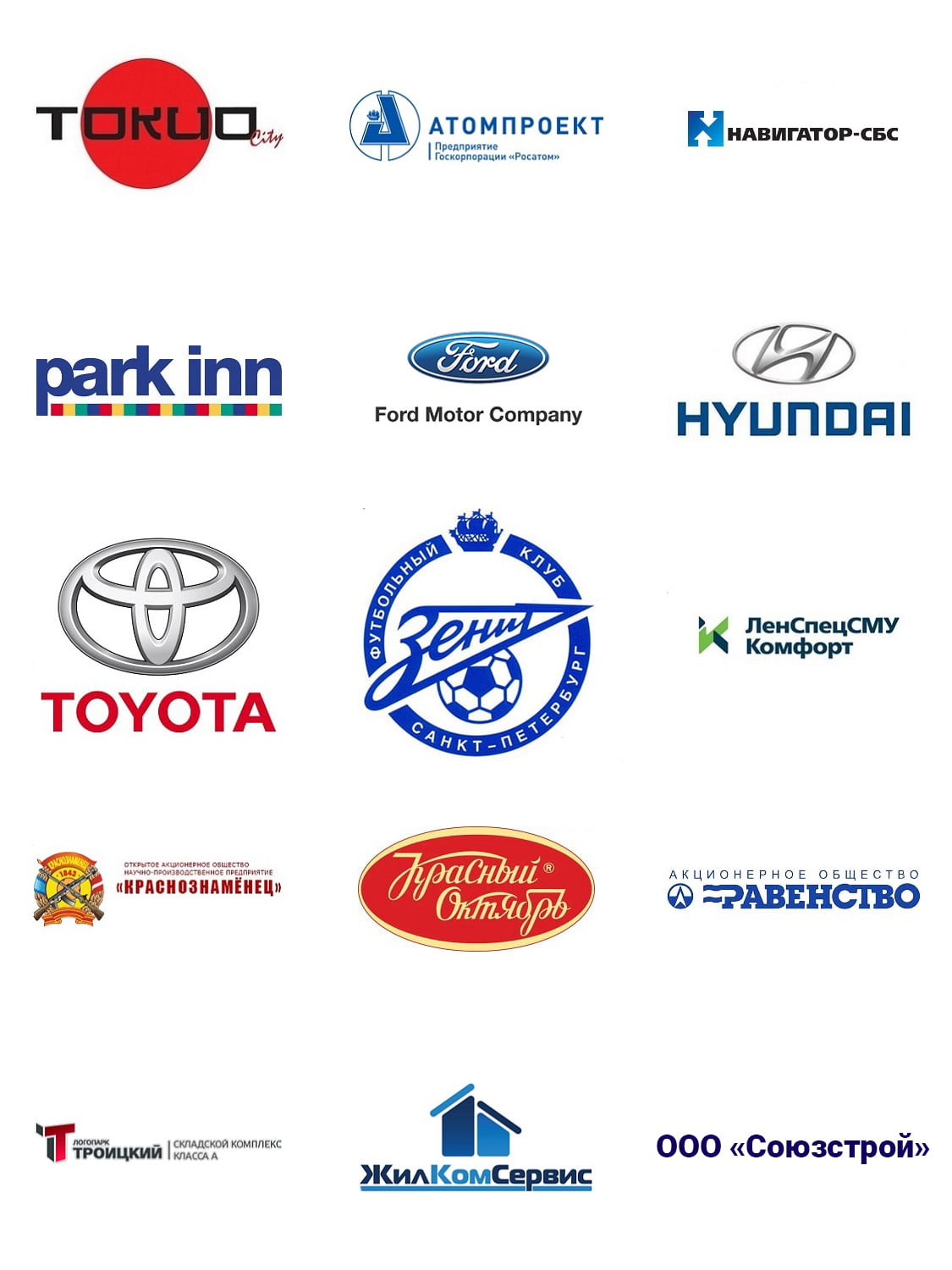 Приложение №1. Перечень выполненных объектовПриложение №2. Фото наших работС уважением,генеральный директор ООО «Кадет СПб»                      Еремин Вячеслав Владимирович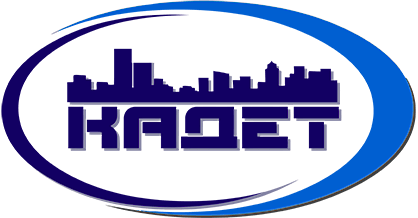 ОБЩЕСТВО С ОГРАНИЧЕННОЙ ОТВЕТСТВЕННОСТЬЮ «КАДЕТ СПб»198099, Санкт-Петербург, ул. Промышленная, дом 19, Литер Н ИНН 7805305625 КПП 780501001  ОГРН 1157847040482р/с 40702810290230000363 в ПАО Банк «Санкт-Петербург» к/с 30101810900000000790, БИК 044030790ОКАТО 40276565000 ОКТМО 40339000000 ОКПО 01038982kadet-spb.ruЗаказчикНазвание и адресобъекта строительстваВыполненные работыОбъем выполненных работООО «Навигатор-СБС»Санкт-Петербург, пер. Чернорецкий, д. 4-6Выполнение работ по капитальному ремонту кровли1 700 м2Тойота Мотор МануфэкчурингСанкт-Петербург, ул. Автозаводская, 2Модернизации покрасочных камер Existing Sealer и WipingИзготовление и монтаж металлоконструкцийАО «Научно-исследовательский и проектно-конструкторский институт энергетических технологий «АТОМПРОЕКТ»Санкт Петербург, ул. Бабушкина, д. 1Капитальный ремонт кровли административного здания2 000 м2ООО «ЛенСпецСМУ Комфорт»Санкт-Петербург, ул. Кременчугская д. 9Выполнение наружных отделочных работ в жилом комплексе «Царская Столица» 6 000 м2Сеть ресторанов японской кухни «Токио Сити»Санкт-Петербург, ул. Красного курсанта д. 25Ленинградская область, г. Всеволожск, Всеволожский проспект д. 15Ремонт кровли и устройству ливневого стока на объекте бизнес-центрМонтаж навесного фасада и фасонных элементов1500 м24000 м2ОАО «Равенство»Санкт – Петербург, ул. Промышленная д. 19Демонтаж/монтаж скатной кровли из металлочерепицы и профлистаКапитальный ремонт помещений для организации участка токарных станков с ЧПУКапитальный ремонт части помещений главного цеха, склада готовой продукции и вспомогательных цехоДемонтаж/монтаж фальшкозырька кабельканала, ремонт карнизного свеса5 000 м2298 м2334 м2300 м2Hyundai Motor Company (Санкт-Петербург)Ремонтно-строительные работы на территории автозавода Hyundai1500 м2Санкт-Петербургский медико-технический колледж Федерального медико-биологического агентства РоссииЗдание общежития Медико-технического колледжаКапитальный ремонт кровли2000 м2ООО «ВИБРОТЕХНИК»Санкт-Петербург, В.О., Малый пр., д. 62, корпус 2, литер АДемонтаж и устройство новой кровли со световыми фонарями2000 м2ООО «Теорема – Терминал»Санкт-Петербург, пр. Обуховской Обороны д. 295Обшивка профлистом фасада и ремонт мягкой кровли складского зданияВыполнение работ по ремонту мягкой кровли складского здания2000 м2200 м2АО «НПП «Краснознамёнец»Санкт-Петербург, ул. Челябинская, д. 46Выполнение работ по вырубке аварийных деревьев106 шт.ООО «Высотный Петербург»Санкт-Петербург Финляндский пер. д. 4Реставрация фасада850 м2ООО «ПНК»Санкт-Петербург, ЮРВ, квартал 47 (к юго-востоку от ул. Олеко Дундича и Загребского бульвара)Устройство наплавляемой кровли и металлических парапетов2300 м2СПб ГУ «Жилищное агентство Петроградского района Санкт-Петербурга»Санкт-Петербург, Петроградский районКапитальный ремонт кровельБолее 15000 м2Монтаж системы вентиляции покрасочных камер на автозаводе Toyota MotorsМонтаж системы вентиляции покрасочных камер на автозаводе Toyota MotorsМонтаж системы вентиляции покрасочных камер на автозаводе Toyota MotorsМонтаж системы вентиляции покрасочных камер на автозаводе Toyota Motors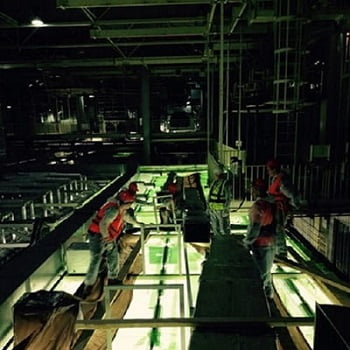 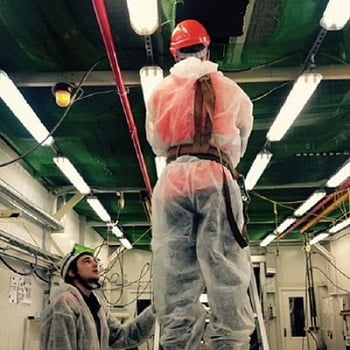 Монтаж камеры испытания образцов на автозаводе Toyota MotorsМонтаж камеры испытания образцов на автозаводе Toyota MotorsМонтаж камеры испытания образцов на автозаводе Toyota MotorsМонтаж камеры испытания образцов на автозаводе Toyota Motors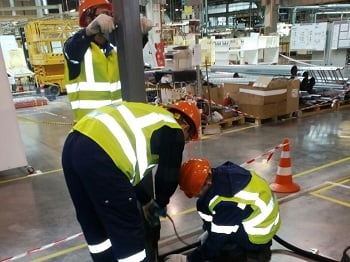 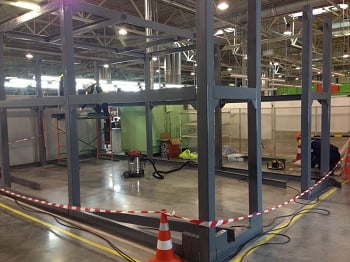 Капитальный ремонт кровли на объекте, расположенном по адресу: г. Санкт-Петербург, пер. Чернорецкий, д. 4-6Капитальный ремонт кровли на объекте, расположенном по адресу: г. Санкт-Петербург, пер. Чернорецкий, д. 4-6Капитальный ремонт кровли на объекте, расположенном по адресу: г. Санкт-Петербург, пер. Чернорецкий, д. 4-6Капитальный ремонт кровли на объекте, расположенном по адресу: г. Санкт-Петербург, пер. Чернорецкий, д. 4-6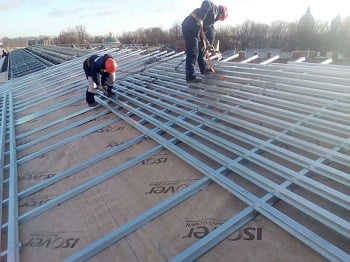 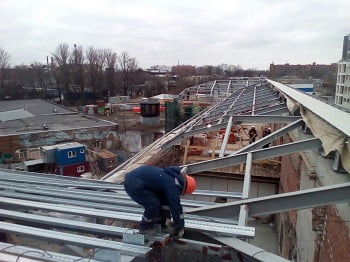 Работы по устройству кровли здания, расположенного по адресу: г. Санкт-Петербург, ул. Глазурная д. 8/10Работы по устройству кровли здания, расположенного по адресу: г. Санкт-Петербург, ул. Глазурная д. 8/10Работы по устройству кровли здания, расположенного по адресу: г. Санкт-Петербург, ул. Глазурная д. 8/10Работы по устройству кровли здания, расположенного по адресу: г. Санкт-Петербург, ул. Глазурная д. 8/10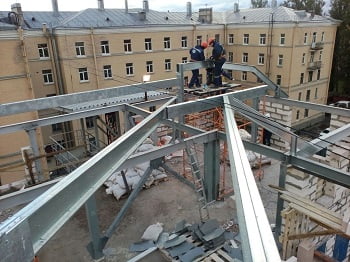 Капитальный ремонт кровли административного зданияКапитальный ремонт кровли административного зданияКапитальный ремонт кровли административного зданияКапитальный ремонт кровли административного здания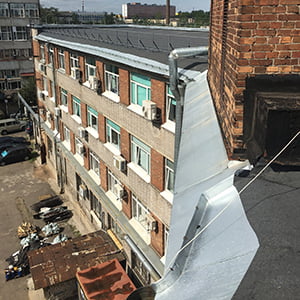 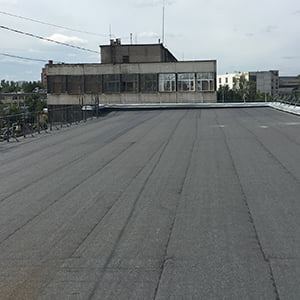 Монтаж навесного фасада и фасонных элементов, на объекте здание бизнес-центра сети ресторанов «Токио Сити»Монтаж навесного фасада и фасонных элементов, на объекте здание бизнес-центра сети ресторанов «Токио Сити»Монтаж навесного фасада и фасонных элементов, на объекте здание бизнес-центра сети ресторанов «Токио Сити»Монтаж навесного фасада и фасонных элементов, на объекте здание бизнес-центра сети ресторанов «Токио Сити»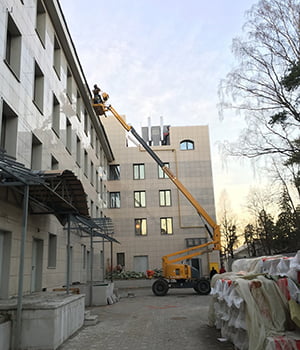 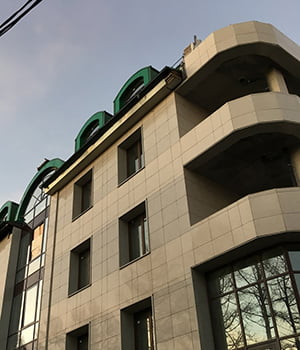 Ремонт помещения VIP-зала ресторана «Токио Сити»Ремонт помещения VIP-зала ресторана «Токио Сити»Ремонт помещения VIP-зала ресторана «Токио Сити»Ремонт помещения VIP-зала ресторана «Токио Сити»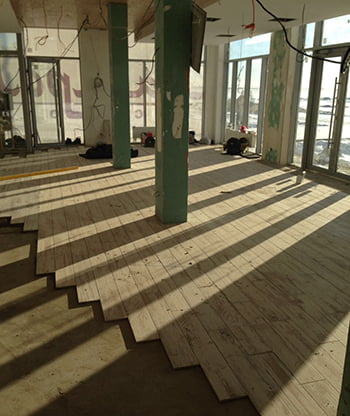 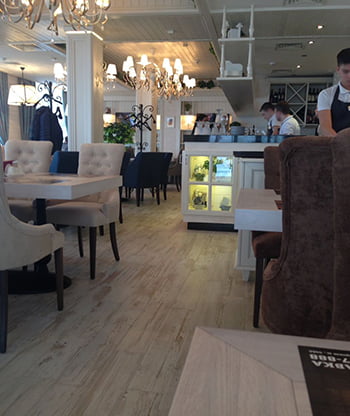 Работы по утеплению фасада ресторана «Токио Сити»Работы по утеплению фасада ресторана «Токио Сити»Работы по утеплению фасада ресторана «Токио Сити»Работы по утеплению фасада ресторана «Токио Сити»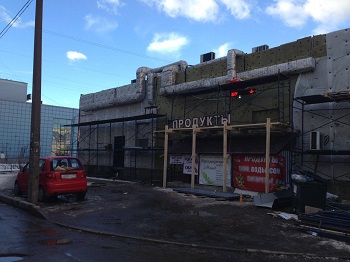 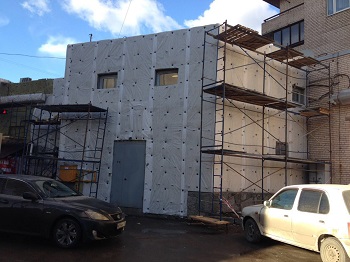 Благоустройство территории здания по адресу г. Санкт-Петербург, г. Ломоносов, Ораниенбаумский пр., д. 41, корп. 1. Заказчик «Токио Сити»Благоустройство территории здания по адресу г. Санкт-Петербург, г. Ломоносов, Ораниенбаумский пр., д. 41, корп. 1. Заказчик «Токио Сити»Благоустройство территории здания по адресу г. Санкт-Петербург, г. Ломоносов, Ораниенбаумский пр., д. 41, корп. 1. Заказчик «Токио Сити»Благоустройство территории здания по адресу г. Санкт-Петербург, г. Ломоносов, Ораниенбаумский пр., д. 41, корп. 1. Заказчик «Токио Сити»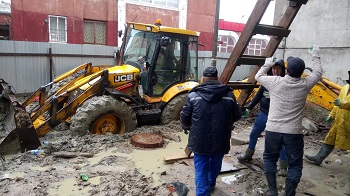 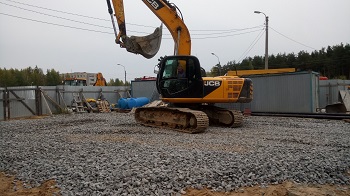 Устройство кровли здания по адресу г. Санкт-Петербург, ул. Сизова д. 9. Заказчик «Токио Сити»Устройство кровли здания по адресу г. Санкт-Петербург, ул. Сизова д. 9. Заказчик «Токио Сити»Устройство кровли здания по адресу г. Санкт-Петербург, ул. Сизова д. 9. Заказчик «Токио Сити»Устройство кровли здания по адресу г. Санкт-Петербург, ул. Сизова д. 9. Заказчик «Токио Сити»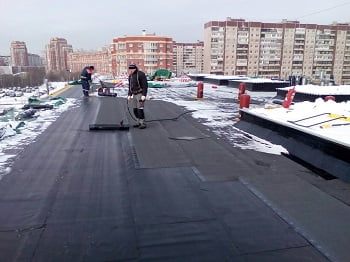 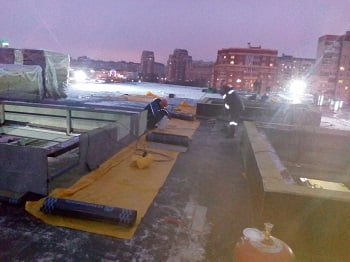 Ремонт кровли и устройству ливневого стока на объекте здания бизнес-центра сети ресторанов «Токио Сити»Ремонт кровли и устройству ливневого стока на объекте здания бизнес-центра сети ресторанов «Токио Сити»Ремонт кровли и устройству ливневого стока на объекте здания бизнес-центра сети ресторанов «Токио Сити»Ремонт кровли и устройству ливневого стока на объекте здания бизнес-центра сети ресторанов «Токио Сити»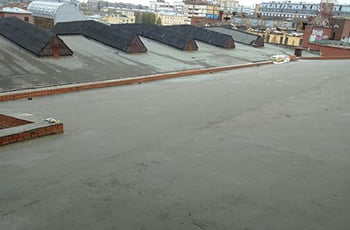 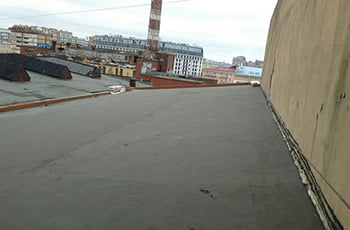 Наружные отделочные работы в жилом комплексе «Царская Столица» («ЛенСпецСМУ Комфорт»)Наружные отделочные работы в жилом комплексе «Царская Столица» («ЛенСпецСМУ Комфорт»)Наружные отделочные работы в жилом комплексе «Царская Столица» («ЛенСпецСМУ Комфорт»)Наружные отделочные работы в жилом комплексе «Царская Столица» («ЛенСпецСМУ Комфорт»)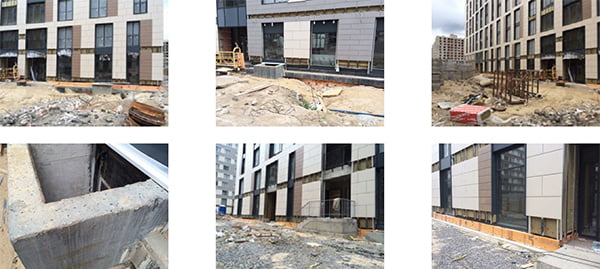 Выполнение ремонтно-строительных работ на территории автозавода HyundaiВыполнение ремонтно-строительных работ на территории автозавода HyundaiВыполнение ремонтно-строительных работ на территории автозавода HyundaiВыполнение ремонтно-строительных работ на территории автозавода Hyundai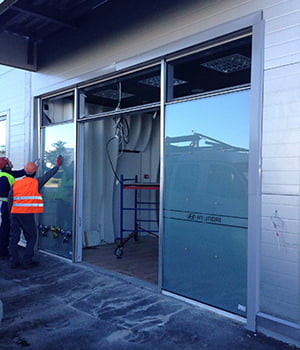 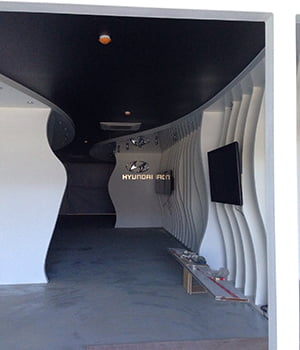 Демонтаж/монтаж скатной кровли из металлочерепицы и профлиста (начало и завершение работ)Демонтаж/монтаж скатной кровли из металлочерепицы и профлиста (начало и завершение работ)Демонтаж/монтаж скатной кровли из металлочерепицы и профлиста (начало и завершение работ)Демонтаж/монтаж скатной кровли из металлочерепицы и профлиста (начало и завершение работ)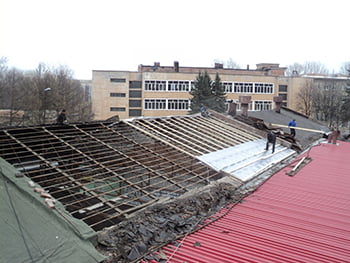 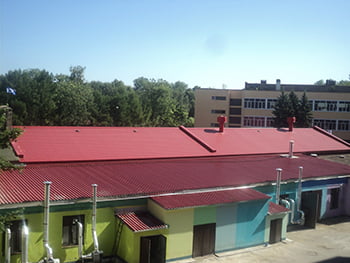 Демонтаж/монтаж скатной фальцевой кровли (начало и завершение работ)Демонтаж/монтаж скатной фальцевой кровли (начало и завершение работ)Демонтаж/монтаж скатной фальцевой кровли (начало и завершение работ)Демонтаж/монтаж скатной фальцевой кровли (начало и завершение работ)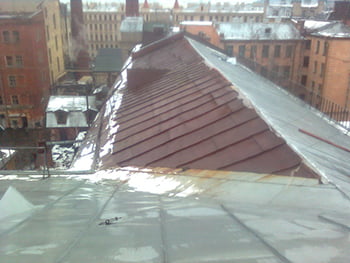 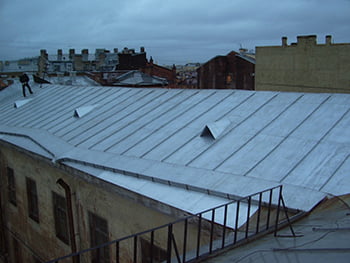 Работы по монтажу стяжки и плитки Лонжинотти (начало и окончание работ)Работы по монтажу стяжки и плитки Лонжинотти (начало и окончание работ)Работы по монтажу стяжки и плитки Лонжинотти (начало и окончание работ)Работы по монтажу стяжки и плитки Лонжинотти (начало и окончание работ)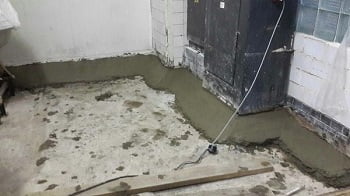 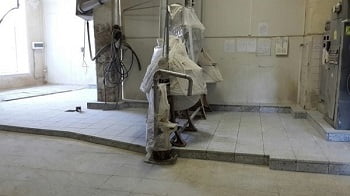 Демонтаж/монтаж фальшкозырька кабельканала, выполнение работ по ремонту корнизного свеса (начало и завершение работ)Демонтаж/монтаж фальшкозырька кабельканала, выполнение работ по ремонту корнизного свеса (начало и завершение работ)Демонтаж/монтаж фальшкозырька кабельканала, выполнение работ по ремонту корнизного свеса (начало и завершение работ)Демонтаж/монтаж фальшкозырька кабельканала, выполнение работ по ремонту корнизного свеса (начало и завершение работ)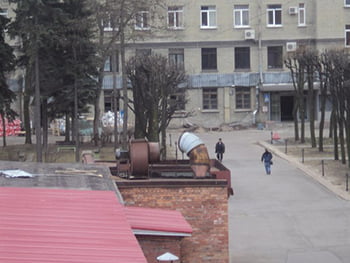 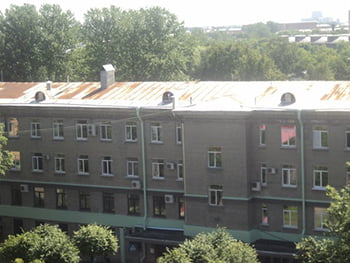 Ремонт мягкой кровли и обустройство фонарейРемонт мягкой кровли и обустройство фонарейРемонт мягкой кровли и обустройство фонарейРемонт мягкой кровли и обустройство фонарей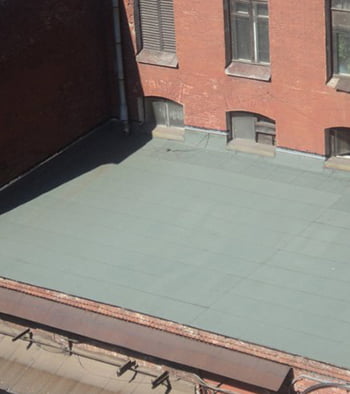 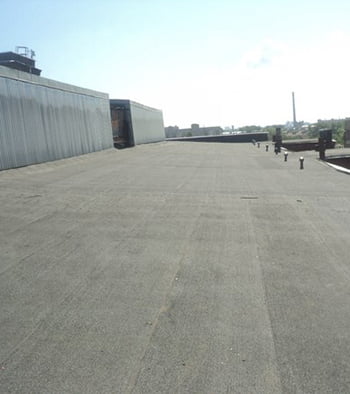 Ремонт мягкой кровли складского здания (начало и окончание работ)Ремонт мягкой кровли складского здания (начало и окончание работ)Ремонт мягкой кровли складского здания (начало и окончание работ)Ремонт мягкой кровли складского здания (начало и окончание работ)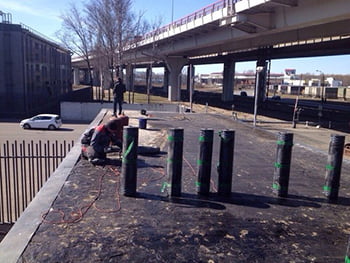 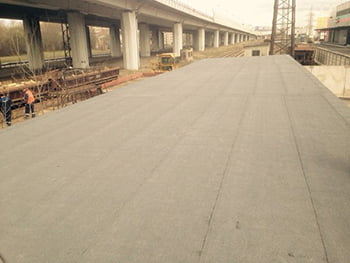 Обшивка профлистом фасада и ремонт мягкой кровли складского зданияОбшивка профлистом фасада и ремонт мягкой кровли складского зданияОбшивка профлистом фасада и ремонт мягкой кровли складского зданияОбшивка профлистом фасада и ремонт мягкой кровли складского здания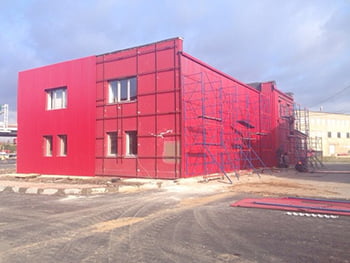 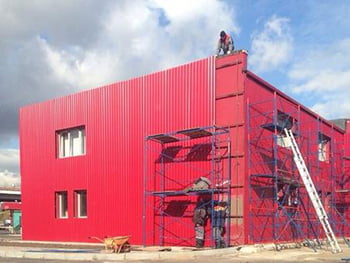 Работы по реконструкции крановой эстакады под склад ООО «Теорема-Терминал»Работы по реконструкции крановой эстакады под склад ООО «Теорема-Терминал»Работы по реконструкции крановой эстакады под склад ООО «Теорема-Терминал»Работы по реконструкции крановой эстакады под склад ООО «Теорема-Терминал»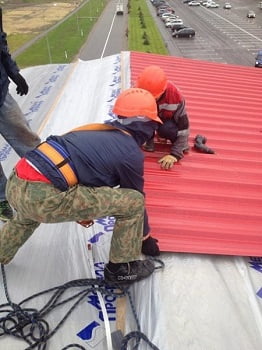 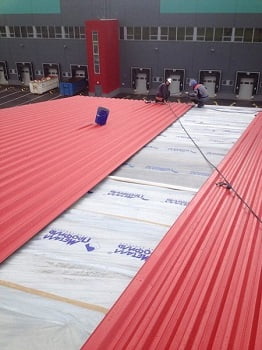 Работы по демонтажу/монтажу изделий ПВХ в здании гостиницы Парк ИНН ПулковскаяРаботы по демонтажу/монтажу изделий ПВХ в здании гостиницы Парк ИНН ПулковскаяРаботы по демонтажу/монтажу изделий ПВХ в здании гостиницы Парк ИНН ПулковскаяРаботы по демонтажу/монтажу изделий ПВХ в здании гостиницы Парк ИНН Пулковская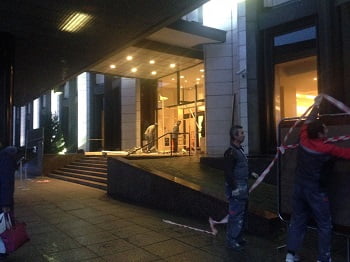 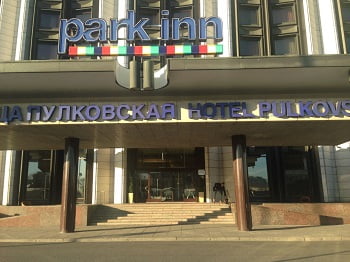 Капитальный ремонт помещений для организации участка токарных станков с ЧПУКапитальный ремонт помещений для организации участка токарных станков с ЧПУКапитальный ремонт помещений для организации участка токарных станков с ЧПУКапитальный ремонт помещений для организации участка токарных станков с ЧПУ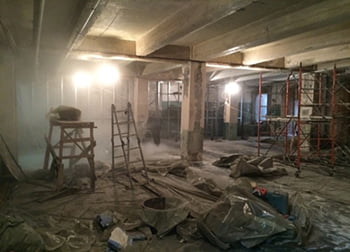 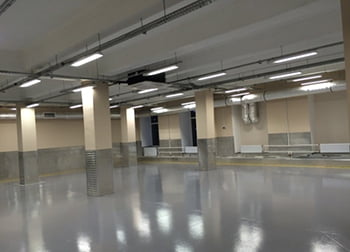 Капитальный ремонт части помещений главного цеха, склада готовой продукции и вспомогательных цеховКапитальный ремонт части помещений главного цеха, склада готовой продукции и вспомогательных цеховКапитальный ремонт части помещений главного цеха, склада готовой продукции и вспомогательных цеховКапитальный ремонт части помещений главного цеха, склада готовой продукции и вспомогательных цехов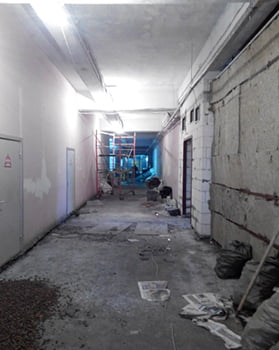 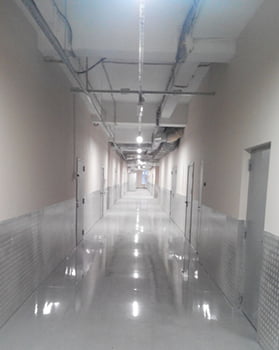 Выполнение работ по вырубке аварийных деревьевВыполнение работ по вырубке аварийных деревьевВыполнение работ по вырубке аварийных деревьевВыполнение работ по вырубке аварийных деревьев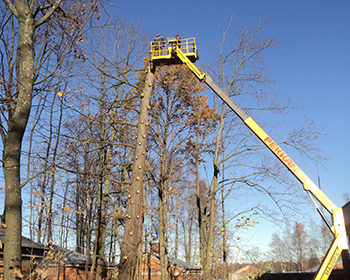 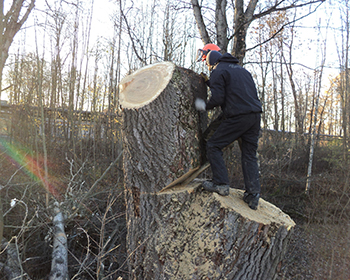 Строительство малоэтажных загородных домов, монтаж и обустройство кровли в коттеджахСтроительство малоэтажных загородных домов, монтаж и обустройство кровли в коттеджахСтроительство малоэтажных загородных домов, монтаж и обустройство кровли в коттеджахСтроительство малоэтажных загородных домов, монтаж и обустройство кровли в коттеджах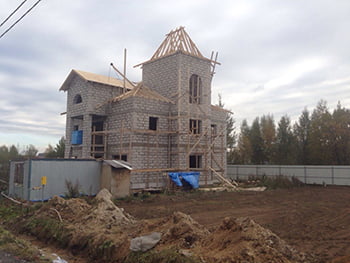 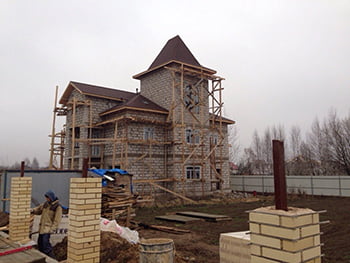 